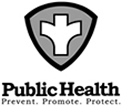 Client Complaint FormClient’s Name: __________________________________________________________Client’s Address: ________________________________________________________Client’s Phone Number: __________________________________________________Date of Compliant: ______________________________________________________Description of Complaint:Health Department Staff Involved:Client Signature: ________________________________________________________Date: __________________________________________________________________Please return to 897 East Iron Avenue Dover, Ohio 44622 Attention: Health Commissioner